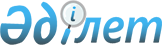 Шиелі аудандық мәслихатының 2021 жылғы 30 желтоқсандағы "Жуантөбе ауылдық округінің 2022-2024 жылдарға арналған бюджеті туралы" № 18/9 шешіміне өзерістер енгізу туралыҚызылорда облысы Шиелі аудандық мәслихатының 2022 жылғы 19 тамыздағы № 26/10 шешімі
      Шиелі аудандық мәслихаты ШЕШТІ:
      1. Шиелі аудандық мәслихатының "Жуантөбе ауылдық округінің 2022-2024 жылдарға арналған бюджеті туралы" 2021 жылғы 30 желтоқсандағы № 18/9 шешіміне мынадай өзгерістер енгізілсін:
      "1. Жуантөбе ауылдық округінің 2022-2024 жылдарға арналған бюджеті 1, 2 және 3-қосымшаларға сәйкес, оның ішінде 2022 жылға мынадай көлемдерде бекітілсін:
      1) кірістер – 107 243,6 мың теңге, оның ішінде:
      салықтық түсімдер – 3 893,6 мың теңге;
      трансферттер түсімі – 103 350 мың теңге;
      2) шығындар – 109 693,4 мың теңге;
      3) таза бюджеттік кредиттеу – 0;
      бюджеттік кредиттер – 0;
      бюджеттік кредиттерді өтеу – 0;
      4) қаржы активтерімен операциялар бойынша сальдо – 0;
      қаржы активтерін сатып алу – 0;
      мемлекеттің қаржы активтерін сатудан түсетін түсімдер – 0;
      5) бюджет тапшылығы (профициті) – -2 449,8 мың теңге;
      6) бюджет тапшылығын қаржыландыру (профицитін пайдалану) – 2 449,8 мың теңге;
      қарыздар түсімі – 0;
      қарыздарды өтеу – 0;
      бюджет қаражаттарының пайдаланылатын қалдықтары – 2 449,8 мың теңге.".
      Көрсетілген шешімнің 1-қосымшасы осы шешімнің қосымшасына сәйкес жаңа редакцияда жазылсын.
      2. Осы шешім 2022 жылғы 1 қаңтардан бастап қолданысқа енгізіледі. Жуантөбе ауылдық округінің 2022 жылға арналған бюджеті
					© 2012. Қазақстан Республикасы Әділет министрлігінің «Қазақстан Республикасының Заңнама және құқықтық ақпарат институты» ШЖҚ РМК
				
      Шиелі аудандық мәслихатының хатшысы 

Т. Жағыпбаров
Шиелі аудандық мәслихатының
2022 жылғы 19 тамыздағы
№ 26/10 шешіміне қосымшаШиелі аудандық мәслихатының
2021 жылғы 30 желтоқсандағы
№ 18/9 шешіміне 1-қосымша
Санаты 
Санаты 
Санаты 
Санаты 
Санаты 
Сомасы, мың теңге
Сыныбы
Сыныбы
Сыныбы
Сыныбы
Сомасы, мың теңге
 Кіші сыныбы
 Кіші сыныбы
 Кіші сыныбы
Сомасы, мың теңге
Атауы
Атауы
Сомасы, мың теңге
1. Кірістер
1. Кірістер
107 243,6
1
Салықтық түсімдер
Салықтық түсімдер
3 893,6
01
Табыс салығы
Табыс салығы
500
2
Төлем көзінен салық салынбайтын табыстардан ұсталатын жеке табыс салығы
Төлем көзінен салық салынбайтын табыстардан ұсталатын жеке табыс салығы
500
04
Меншiкке салынатын салықтар
Меншiкке салынатын салықтар
3 393,6
1
Мүлiкке салынатын салықтар
Мүлiкке салынатын салықтар
488
4
Көлiк құралдарына салынатын салық
Көлiк құралдарына салынатын салық
2 905,6
4
Трансферттердің түсімдері
Трансферттердің түсімдері
103 350
02
Мемлекеттiк басқарудың жоғары тұрған органдарынан түсетiн трансферттер
Мемлекеттiк басқарудың жоғары тұрған органдарынан түсетiн трансферттер
103 350
3
Ауданның (облыстық маңызы бар қаланың) бюджетінен трансферттер
Ауданның (облыстық маңызы бар қаланың) бюджетінен трансферттер
103 350
Фнкционалдық топ 
Фнкционалдық топ 
Фнкционалдық топ 
Фнкционалдық топ 
Фнкционалдық топ 
Сомасы, мың теңге
Функционалдық кіші топ 
Функционалдық кіші топ 
Функционалдық кіші топ 
Функционалдық кіші топ 
Сомасы, мың теңге
Бюджеттік бағдарламалардың әкімшісі 
Бюджеттік бағдарламалардың әкімшісі 
Бюджеттік бағдарламалардың әкімшісі 
Сомасы, мың теңге
Бюджеттік бағдарламалар (кіші бағдарламалар)
Бюджеттік бағдарламалар (кіші бағдарламалар)
Сомасы, мың теңге
Атауы
Сомасы, мың теңге
2. Шығындар
109 693,4
01
Жалпы сипаттағы мемлекеттiк қызметтер
37 924
1
Мемлекеттiк басқарудың жалпы функцияларын орындайтын өкiлдi, атқарушы және басқа органдар
37 924
124
Аудандық маңызы бар қала, ауыл, кент, ауылдық округ әкімінің аппараты
37 924
001
Аудандық маңызы бар қала, ауыл, кент, ауылдық округ әкімінің қызметін қамтамасыз ету жөніндегі қызметтер
35 224
022
Мемлекеттік органның күрделі шығыстары
2 700
07
Тұрғын үй-коммуналдық шаруашылық
3 964
03
Елді-мекендерді көркейту
3 964
124
Аудандық маңызы бар қала, ауыл, кент, ауылдық округ әкімінің аппараты
3 964
008
Елді мекендерде көшелерді жарықтандыру
1 963
011
Елді мекендерді көркейту
2 001
08
Мәдениет, спорт, туризм және ақпараттық кеңістiк
27 798
01
Мәдениет саласындағы қызмет
27 798
124
Аудандық маңызы бар қала, ауыл, кент, ауылдық округ әкімінің аппараты
27 798
006
Жергілікті деңгейде мәдени-демалыс жұмысын қолдау
27 798
12
Көлік және коммуникациялар
40 000
1
Автомобиль көлiгi
40 000
124
Аудандық маңызы бар қала, ауыл, кент, ауылдық округ әкімінің аппараты
40 000
045
Аудандық маңызы бар қалаларда, ауылдарда, кенттерде, ауылдық округтерде автомобиль жолдарын күрделі және орташа жөндеу
40 000 
15
Трансферттер
7,4
01
Трансферттер
7,4
124
Аудандық маңызы бар қала, ауыл, кент, ауылдық округ әкімінің аппараты 
7,4
048
Пайдаланылмаған (толық пайдаланылмаған) нысаналы трансферттерді қайтару
7,4
3. Таза бюджеттік кредит беру
0
4. Қаржы активтерімен жасалатын операциялар бойынша сальдо
0
5. Бюджет тапшылығы (профициті)
- 2 449,8
6. Бюджет тапшылығын қаржыландыру (профицитті пайдалану)
2 449,8
07
Қарыздар түсімі
0
16
Қарыздарды өтеу
0
8
Бюджет қаражатының пайдаланылатын қалдықтары
2 449,8
01
Бюджет қаражатының қалдығы
2 449,8
1
Бюджет қаражатының бос қалдықтары
2 449,8
001
Бюджет қаражатының бос қалдықтары
2 449,8